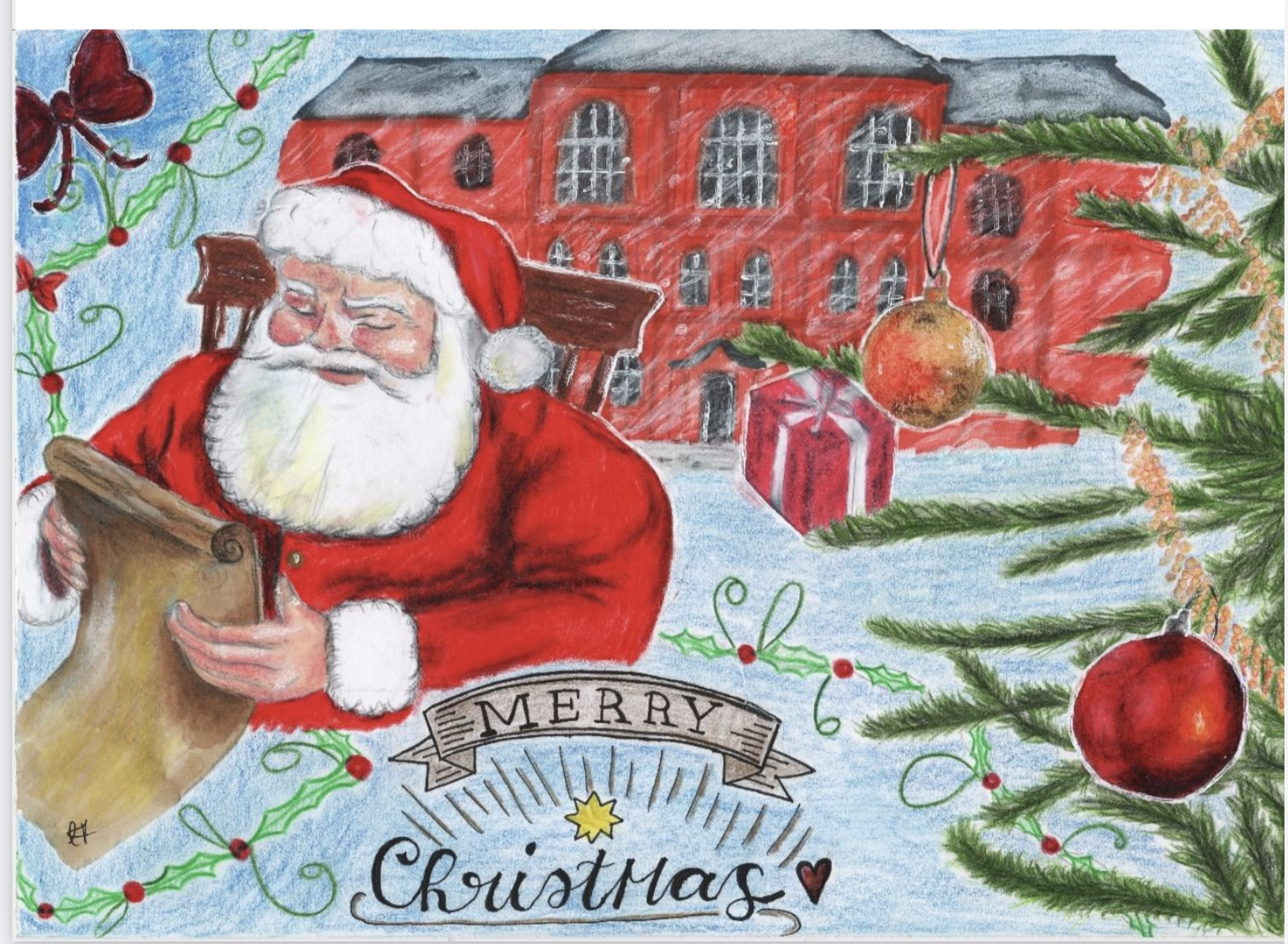   Pelizaeus Weihnachtskarte; Laura Fischer (Einführungsphase), 2018Inhalte und Kompetenzerwartungen Klasse 5Inhalte und Kompetenzerwartungen Klasse 6Inhalte und Kompetenzerwartungen Klasse 7Inhalte und Kompetenzerwartungen Klasse 8 Inhalte und Kompetenzerwartungen Klasse 9Jgst.UnterrichtsvorhabenFachspez. LerninhalteKompetenzerwartungenKompetenzerwartungenMögliche Bilder/BildweltenFächerverbindende Elemente5.1  1. Selbstvorstellung(z.B. als Collage)Grundlegende Kompositionsmerkmal e (VG/HG, F/R, F/G, F/F)Anordnung einzelner Bildelemente auf der BildflächeProd.P-Ü-1 gestalten Bilder funktionsbezogen auf der Grundlage elementarer Kenntnisse über bildnerische Mittel und deren WirkungszusammenhängeP-Ü-2 entwickeln bildnerische Ideen auf der Grundlage von Anschauung, Erfahrung und Imagination bezogen auf eine leitgebende, gestalterische Fragestellung.P-1-1 gestalten aufgabenbezogen Figur-Grund-BeziehungenP-2-1 unterscheiden grundlegende Möglichkeiten der Flächenorganisation (Streuung, Reihung, Ballung) im Hinblick auf ihrer jeweilige WirkungP-3-1 entwerfen und gestalten aufgabenbezogen planvollstrukturierend und experimentierend – erkundend Bilder.z.B.:Giuseppe Arcimboldo (Spätrenaissance)Marc Chagall „Ich und das Dorf“Verknüpfung mit Lions Quest („Erwachsen werden“)5.1  1. Selbstvorstellung(z.B. als Collage)Grundlegende Kompositionsmerkmal e (VG/HG, F/R, F/G, F/F)Anordnung einzelner Bildelemente auf der BildflächeRez.R-7-1 beurteilen die Ausdrucksqualitäten von unterschiedlichen Materialeigenschaften in Collagen, Assemblagen, MontagenR-5-1 beschreiben und untersuchen Bilder in Bezug auf Formeigenschaften und –beziehungen (tektonische und organische Formen, Formverwandtschaften, Formkontraste)R-Ü-5 bewerten die Ergebnisse der Rezeption im Hinblick aufdie eigene gestalterische Arbeit.z.B.:Giuseppe Arcimboldo (Spätrenaissance)Marc Chagall „Ich und das Dorf“Verknüpfung mit Lions Quest („Erwachsen werden“)  2. Narrative„Zeichen-Bilder“ (z.B.Märchenbilder, Fantasiereise)Vorzeichnung (Skizze Konzept)Einfache raumschaffende Mittel (Überschneidung, klein/groß, serielle Verkleinerung)Strukturierung von Oberflächen durch einfache grafische MittelHell-Dunkel-KontrastGrundlagen grafischen Gestaltens / Grafische ElementeDeutliche Trennung zwischen grafischen und malerischen VerfahrenProd.P-1-1 gestalten aufgabenbezogen Figur-Grund-BeziehungenP-1-3 entwickeln mit malerischen, grafischen beziehungsweise fotografischen Ausdrucksmitteln narrative bzw. fiktionale GestaltungskonzepteP-5-1 entwickeln aufgabenbezogen Formgestaltungen durch das Grundelement der Linie (Kontur, Binnenstruktur und Bewegungsspur)P-7-1 entwerfen aufgabenbezogen bildnerische Gestaltungen mit verschiedenen Materialien und zeichnerischen Verfahren (korrigierbar und nicht korrigierbar)P-8-1 entwickeln neue Form-Inhaltsgefüge durch die Beurteilung der ästhetischen Qualität von Materialeigenschaften – auch unabhängig von der ursprünglichen Funktion eines Gegenstandes bzw. eines Materials.Diverse Anschauungsmaterialien, Bildfragmente (Lexika, Märchenbücher, Biologiebücher, etc.)Holzschnitte und Stiche aus der BKBuchillustrationenDeutsch und Fremdsprachen (Englisch)  Lesen und Erzählen  2. Narrative„Zeichen-Bilder“ (z.B.Märchenbilder, Fantasiereise)Vorzeichnung (Skizze Konzept)Einfache raumschaffende Mittel (Überschneidung, klein/groß, serielle Verkleinerung)Strukturierung von Oberflächen durch einfache grafische MittelHell-Dunkel-KontrastGrundlagen grafischen Gestaltens / Grafische ElementeDeutliche Trennung zwischen grafischen und malerischen VerfahrenRez.R-1-1 erläutern die grundlegenden Mittel der Flächenorganisation in Bildern (Figur-Grund-Beziehungen, Streuung, Reihung, Ballung)erklären die elementaren Mittel von Raumdarstellungen (Höhenlage, Überdeckung und Größenabnahme) hinsichtlich ihrer Räumlichkeit, illusionierenden Wirkung auf der Flächebewerten analytisch gewonnene Erkenntnisse zu Bildern (Bildstrategien und personalen/ soziokulturellen Bedingungen) im Hinblick auf eigene BildfindungsprozesseR-Ü-5 bewerten die Ergebnisse der Rezeption im Hinblick auf die eigene gestalterische ArbeitDiverse Anschauungsmaterialien, Bildfragmente (Lexika, Märchenbücher, Biologiebücher, etc.)Holzschnitte und Stiche aus der BKBuchillustrationenDeutsch und Fremdsprachen (Englisch)  Lesen und Erzählen5.23. Rund um die FarbeFarben mischenPrimär- / Sekundär- / TertiärfarbenFarbkreis / FarbskalenEvtl. alternative Farblehren (z.B. Runge)Farbkontraste (Komplementär- Kontrast, Kalt-Warm- Kontrast, Quantitätskontrast)Farbsymbolik (einfach gehalten)Farben brechen (Trüben / Aufhellen)Prod.P-1-2 entwerfen und gestalten aufgabenbezogen, planvoll strukturierend und experimentierend – erkundend BilderP-2-1 unterscheiden grundlegende Möglichkeiten der Flächenorganisation (Streuung, Reihung, Ballung) im Hinblick auf ihrer jeweilige WirkungP-10-1 beurteilen Wirkungen von Farben in Bezug auf Farbgegensätze und Farbverwandtschaften in bildnerischen ProblemstellungenP-11-1 erproben und beurteilen die Wirkung des Farbauftrags in Abhängigkeit vom Farbmaterial für ihre bildnerischeGestaltung (deckend, lasierend, pastos)Grundkurs KunstKünstlerpersönlichkeit in Zusammenhang mit ihrem Werk: z.B. Piet MondrianPhysik (Optik), Religion, Geschichte (Mittelalter)5.23. Rund um die FarbeFarben mischenPrimär- / Sekundär- / TertiärfarbenFarbkreis / FarbskalenEvtl. alternative Farblehren (z.B. Runge)Farbkontraste (Komplementär- Kontrast, Kalt-Warm- Kontrast, Quantitätskontrast)Farbsymbolik (einfach gehalten)Farben brechen (Trüben / Aufhellen)Rez.R-3-3 beurteilen Gestaltungen im Hinblick auf den Zusammenhang von Thema, Handlungsstruktur, Figur und Ort R-Ü-5 bewerten die Ergebnisse der Rezeption im Hinblick auf die eigene gestalterische ArbeitGrundkurs KunstKünstlerpersönlichkeit in Zusammenhang mit ihrem Werk: z.B. Piet MondrianPhysik (Optik), Religion, Geschichte (Mittelalter)4. Groß-flächigesMalenVorzeichnung (Skizze Konzept)Malanlässe findenFarbwirkung und Ausdruckssteigerungs.o.Prod.P-Ü-1 gestalten Bilder funktionsbezogen auf der Grundlage elementarer Kenntnisse über bildnerische Mittel und deren WirkungszusammenhängeP-Ü-2 entwickeln bildnerische Ideen auf der Grundlage von Anschauung, Erfahrung und Imagination bezogen auf eineleitgebende, gestalterische Fragestellung.Künstlerpersönlichkeit in Zusammenhang mit ihrem Werk: z.B. Van GoghLandschaft und StilllebenPlakatgestaltung4. Groß-flächigesMalenVorzeichnung (Skizze Konzept)Malanlässe findenFarbwirkung und Ausdruckssteigerungs.o.Rez.R-Ü-1 beschreiben und vergleichen subjektive Eindrücke bezogen auf eine leitende FragestellungR-Ü-3 analysieren eigene und fremde Bilder, angeleitet in Bezug auf grundlegende AspekteR-Ü-4   begründen   einfache   Deutungsansätze   zu   Bildern,bezogen auf angeleitete und selbst entwickelte Fragestellungen.Künstlerpersönlichkeit in Zusammenhang mit ihrem Werk: z.B. Van GoghLandschaft und StilllebenPlakatgestaltung5. Grundlagen der BildbetrachtungEinführung in den Dreischritt Betrachten/Beschreiben – Analysieren – Deuten (einfach gehalten)Trennung zwischen formalen und inhaltlichen Aspekten.Rez.R-1-2 beschreiben Ersteindrücke zu Gestaltungsphänomenen (Perzepte, produktive Rezeptionsverfahren) und setzen diese in Beziehung zu GestaltungsmerkmalenR-2-2 bewerten analytisch gewonnene Erkenntnisse zu Bildern (Bildstrategien und personalen/ soziokulturellen Bedingungen) im Hinblick auf eigene BildfindungsprozesseR-Ü-4 begründen   einfache   Deutungsansätze   zu   Bildern,bezogen auf angeleitete und selbst entwickelte Fragen. Künstlerpersönlichkeit in Zusammenhang mit ihrem Werk: z.B. Fernand LégerBilder als Quelle (Deutsch, Geschichte, Religion)6. Fakultativ: einf. Drucktechniken oder plastisches Arbeitenz.B. Grundlagen der Druckgrafik, Schablonendruckz.B. Figuren aus PappmachéProd.P-2-3 entwickeln mit plastischen Ausdrucksmitteln narrative bzw. fiktionale GestaltungskonzepteP-8-1 erproben und beurteilen unterschiedliche Variationen und Ausdrucksmöglichkeiten des Hochdrucks – auch unter Verwendung unterschiedlicher Materialien und Gegenständeals Druckstock.Künstlerpersönlichkeit in Zusammenhang mit ihrem Werk: z.B. Die BrückeExlibrisDrucke als Quelle (Geschichte)6. Fakultativ: einf. Drucktechniken oder plastisches Arbeitenz.B. Grundlagen der Druckgrafik, Schablonendruckz.B. Figuren aus PappmachéRez.R-2-3 erläutern plastische Gestaltungen im Hinblick auf narrative bzw. fiktionale Wirkweisen und FunktionenR-Ü-1 beschreiben und vergleichen subjektive Eindrücke bezogen auf eine leitende FragestellungR-Ü-3 analysieren eigene und fremde Bilder angeleitet in Bezug auf grundlegende AspekteR-Ü-5 bewerten die Ergebnisse der Rezeption im Hinblick auf die eigene gestalterische Arbeit.Künstlerpersönlichkeit in Zusammenhang mit ihrem Werk: z.B. Die BrückeExlibrisDrucke als Quelle (Geschichte)Jgst.UnterrichtsvorhabenFachspez. LerninhalteKompetenzerwartungenKompetenzerwartungenMögliche Bilder/ BildweltenFächerverbindende Elemente6.11.   1. Grundlagen des dreidimensionalen GestaltensVom Fundstück zum Kunststück(Objekte aus Alltagsgegenständen wie Schachteln, Dosen, Rollen etc.)Prinzip der KombinatorikBauen, MontageFarbige FassungArbeitsprozessplanungBezug Material - MotivProd.P-2-3 entwickeln mit plastischen Ausdrucksmitteln narrative bzw. fiktionale GestaltungskonzepteP-4-1 gestalten Plastiken im additiven Verfahren mit grundlegendenMitteln plastischer Organisation (Ausdrucksqualität von Oberfläche, Masse und Gliederung)z.B.Leonardo da Vinci : Flug- maschinenPablo Picasso: „Stierkopf“Bernhard Luginbühl:„Zyklop“Juan Miró„Umarmung eines Vogels“Physik (Technik)Deutsch (phantastische Erzählungen)6.11.   1. Grundlagen des dreidimensionalen GestaltensVom Fundstück zum Kunststück(Objekte aus Alltagsgegenständen wie Schachteln, Dosen, Rollen etc.)Prinzip der KombinatorikBauen, MontageFarbige FassungArbeitsprozessplanungBezug Material - MotivRez.R-2-3 erläutern plastische Gestaltungen im Hinblick auf narrative bzw. fiktionale Wirkweisen und FunktionenR-3-1 beschreiben Plastiken in Bezug auf grundlegende gestalterische Mittel (Ausdrucksqualität von Oberfläche, Masse und Gliederung)z.B.Leonardo da Vinci : Flug- maschinenPablo Picasso: „Stierkopf“Bernhard Luginbühl:„Zyklop“Juan Miró„Umarmung eines Vogels“Physik (Technik)Deutsch (phantastische Erzählungen)2.   2. Zeichen-M  materialien und ihre Verwendungsmöglichkeiten/ Erscheinungsformen der LinieAleatorische VerfahrenDifferenzierung der Zeichenmaterialien (Bleistift, Zeichenkohle, Kugelschreiber, Tuschfeder…)Linie als: Umriss, Bewegungsspur, flächenbildendes Element in der Schraffur, dekoratives Element in Muster und Ornament, BinnenstrukturOrdnungsprinzipien (Ballung, Reihung, Streuung)Prod.P-4-3 realisieren und beurteilen sich von der äußeren Wirklichkeit lösende Gestaltungen als Konstruktion originärer Phantasie- und WunschvorstellungenP-3-3 realisieren und beurteilen Bilder zur Veranschaulichung und Vermittlung des Zusammenhangs von Thema, Handlungsstruktur, Figur und OrtP-7-1 entwerfen aufgabenbezogen bildnerische Gestaltungen mit verschiedenen Materialien und zeichnerischen Verfahren (korrigierbar und nicht korrigierbar)z.B.Paul KleeVincent van GoghCamille CorotAlbrecht DürerJulius BissierChemie (Stoffe)Geschichte (Kupferstiche und Radierungen zu historischen Ereignissen)2.   2. Zeichen-M  materialien und ihre Verwendungsmöglichkeiten/ Erscheinungsformen der LinieAleatorische VerfahrenDifferenzierung der Zeichenmaterialien (Bleistift, Zeichenkohle, Kugelschreiber, Tuschfeder…)Linie als: Umriss, Bewegungsspur, flächenbildendes Element in der Schraffur, dekoratives Element in Muster und Ornament, BinnenstrukturOrdnungsprinzipien (Ballung, Reihung, Streuung)Rez.R-4-1 erläutern die Wirkunsgweise von Formgestaltungen durch die Untersuchung von linearen Kontur- und Binnenstrukturanlagen sowie BewegungsspurenR-6-1 beschreiben den Einsatz unterschiedlicher Materialien in zeichnerischen Verfahren (korrigierbar und nicht korrigierbar)R-5-1 beschreiben und untersuchen Bilder in Bezug auf Formeigenschaften und –beziehungen (tektonische und organische Formen, Formverwandtschaften, Formkontraste)z.B.Paul KleeVincent van GoghCamille CorotAlbrecht DürerJulius BissierChemie (Stoffe)Geschichte (Kupferstiche und Radierungen zu historischen Ereignissen)3.   3. Fakultativ: Bewegung und Balance(Kinetische Objekte, Mobiles,KonstruktionsweisenMontageverfahrenBewegungGleichgewichtKinetikProd.P-4-3 realisieren und beurteilen sich von der äußeren Wirklichkeit lösende Gestaltungen als Konstruktion originärer Phantasie- und WunschvorstellungenP-Ü-5 bewerten Arbeitsprozesse, bildnerische Verfahren (Zwischen-) Produkte im Hinblick auf ihre Einsatzmöglichkeiten im Kontext von Form-Inhalts-Gefügenz.B.Alexander Calder: Mobile und StabileJean Tinguely: Meta-MaticsPhysik (Kinetik)Sport (Bewegung, Gleichgewicht, Akrobatik)Flugobjekte)Rez.R-5-1 beschreiben und untersuchen Bilder in Bezug auf Formeigenschaften und –beziehungen (tektonische und organische Formen, Formverwandtschaften, Formkontraste)R-7-1 beurteilen   die   Ausdrucksqualitäten   von   unterschiedlichenMaterialeigenschaften in Collagen, Assemblagen, Montagen.6.24. Grundlagen des dreidimensionalen Gestaltens (Fortsetzung) Plastiken und Skulpturen aus z.B. Ton, Modelliermasse, Pappmaché, Gips, Holz etc.Unterscheidung Plastik, Skulptur, ObjektMehransichtigkeitGrundbegriffePlastische Grundformen (Kugel, Würfel, Kegel, Höhlung, Wölbung, Durchbruch)Spezifische Ausdrucksmöglichkeite n von WerkstoffenKörper-Raum- BeziehungAnalyseansätze mit biografischen BezügenMassenartikel, UnikatProd.P-2-3 entwickeln mit plastischen Ausdrucksmitteln narrative bzw. fiktionale GestaltungskonzepteP-4-1 gestalten Plastiken im additiven Verfahren mit grundlegenden Mitteln plastischer Organisation (Ausdrucksqualität von Oberfläche, Masse und Gliederung)z.BPrähistorische StatuettenHonoré Daumier: “Schwere Last”Astride Maillol: “Das Mittelmeer”Ernst BarlachNiki de St. PhallePablo Picasso:”Pavian mit Jungen, “Frau mit Blättern”Germaine Richier: „Die Mantis“Georg Baselitz“BiologieMathematik (Stereometrie)6.24. Grundlagen des dreidimensionalen Gestaltens (Fortsetzung) Plastiken und Skulpturen aus z.B. Ton, Modelliermasse, Pappmaché, Gips, Holz etc.Unterscheidung Plastik, Skulptur, ObjektMehransichtigkeitGrundbegriffePlastische Grundformen (Kugel, Würfel, Kegel, Höhlung, Wölbung, Durchbruch)Spezifische Ausdrucksmöglichkeite n von WerkstoffenKörper-Raum- BeziehungAnalyseansätze mit biografischen BezügenMassenartikel, UnikatRez.R-2-3 erläutern plastische Gestaltungen im Hinblick auf narrative bzw. fiktionale Wirkweisen und FunktionenR-3-1 beschreiben Plastiken in Bezug auf grundlegende gestalterische Mittel (Ausdrucksqualität von Oberfläche, Masse und Gliederung)z.BPrähistorische StatuettenHonoré Daumier: “Schwere Last”Astride Maillol: “Das Mittelmeer”Ernst BarlachNiki de St. PhallePablo Picasso:”Pavian mit Jungen, “Frau mit Blättern”Germaine Richier: „Die Mantis“Georg Baselitz“BiologieMathematik (Stereometrie)6.24. Grundlagen des dreidimensionalen Gestaltens (Fortsetzung) Plastiken und Skulpturen aus z.B. Ton, Modelliermasse, Pappmaché, Gips, Holz etc.Unterscheidung Plastik, Skulptur, ObjektMehransichtigkeitGrundbegriffePlastische Grundformen (Kugel, Würfel, Kegel, Höhlung, Wölbung, Durchbruch)Spezifische Ausdrucksmöglichkeite n von WerkstoffenKörper-Raum- BeziehungAnalyseansätze mit biografischen BezügenMassenartikel, Unikatz.BPrähistorische StatuettenHonoré Daumier: “Schwere Last”Astride Maillol: “Das Mittelmeer”Ernst BarlachNiki de St. PhallePablo Picasso:”Pavian mit Jungen, “Frau mit Blättern”Germaine Richier: „Die Mantis“Georg Baselitz“BiologieMathematik (Stereometrie)JgstUnterrichtsvorhabenFachspez. LerninhalteKompetenzerwartungenKompetenzerwartungenMögliche	Bilder	/ BildweltenFächerverbindende Elemente7.11. Dimensionen vonSchrift/ SchriftzeichenKulturhistorische Aspekte von Zeichen und Schrift: KommunikationBuchstaben und die ihnen zugeschriebene Bedeutung (Druckbild, Schrifttypen, Schriftbilder, Initialien, Monogramme, Logos)Lautbild und SchriftbildProd.P-1-1 erproben und erläutern Mittel der Flächenorganisation (Ordnungsprinzipien wie Reihung, Streuung, Ballung, Symmetrie, Asymmetrie, Richtungsbezüge) – auch mit digitalen Bildbearbeitungsprogrammen – als Mittel der gezielten Bildaussage.P-5-1 realisieren bildnerische Phänomene durch den gezielten Einsatz grafischer Formstrukturen bzw. Liniengefügen.P-Ü-3 gestalten Bilder mittels gezielt eingesetzter Verfahren und Strategien in Funktions- und Bedeutungszusammenhängen.fakultativ: Merzgedichte (Dadaismus), z.B. Hugo Ball:„Karawane“, Johannes Theodor Baargeld:„Bimmelresonnanz II“, Raoul Hausmann, Kurt Schwitters:„Ursonate“z.B. Jenny Holzerz.B. Alltagsphänomene: I ♥ NY, „Smiley-/ Handy- Sprache“: ;-) :P lolDeutsch 0(Lautpoesie, Bildgedichte)Zeitgenössische Lautpoesie / Slam- Poetry u.ä.7.11. Dimensionen vonSchrift/ SchriftzeichenKulturhistorische Aspekte von Zeichen und Schrift: KommunikationBuchstaben und die ihnen zugeschriebene Bedeutung (Druckbild, Schrifttypen, Schriftbilder, Initialien, Monogramme, Logos)Lautbild und SchriftbildRez.R-1-3 erläutern malerische, grafische bzw. fotografische Gestaltungen im Hinblick auf fiktionale, expressive, dokumentarische bzw. persuasive Wirkweisen und Funktionen.R-6-1 analysieren grafische Gestaltungen im Hinblick auf Formstrukturen bzw. Arten von Liniengefügen und ihre AusdrucksqualitätenR-Ü-1 beschreiben und vergleichen differenziert subjektive Eindrücke bezogen auf eine leitende Fragestellung.fakultativ: Merzgedichte (Dadaismus), z.B. Hugo Ball:„Karawane“, Johannes Theodor Baargeld:„Bimmelresonnanz II“, Raoul Hausmann, Kurt Schwitters:„Ursonate“z.B. Jenny Holzerz.B. Alltagsphänomene: I ♥ NY, „Smiley-/ Handy- Sprache“: ;-) :P lolDeutsch 0(Lautpoesie, Bildgedichte)Zeitgenössische Lautpoesie / Slam- Poetry u.ä.2. Schrift und BildSchrift als Gestaltungsmittel (z.B. Werbung, Comics, Graffiti, Plakat-, Covergestaltung usw.)Flächengliederung mit BuchstabenRäumliche Schriftgestaltung (Parallelperspektive)fakultativ: Medialisierung von Schrift, Animation (Computer: Powerpoint, Film/Fotografie: Trickfilm/Stop-Motion), InstallationProd.P-3-2 entwickeln auf der Grundlage von Bildzitaten Bildlösungen in einem konkreten, eingegrenzten Gestaltungsbezug.P-4-2 gestalten Bilder zur Veranschaulichung persönlicher bzw. individueller Auffassungen durch Umdeutung und Umgestaltung historischer Motive und Darstellungsformen in konkreten Gestaltungsbezügen.P-5-2 planen und realisieren – auch mit Hilfe digitaler Werkzeuge – kontext- und adressatenbezogene PräsentationenP-7-3 realisieren und beurteilen Bilder der offensichtlichen bzw.verdeckten Beeinflussung des Betrachters.z.B. folgende Künstler:Hanne DarbovenRobert Indiana: z.B. „Love“Jasper JohnsPicasso: Luminogramme2. Schrift und BildSchrift als Gestaltungsmittel (z.B. Werbung, Comics, Graffiti, Plakat-, Covergestaltung usw.)Flächengliederung mit BuchstabenRäumliche Schriftgestaltung (Parallelperspektive)fakultativ: Medialisierung von Schrift, Animation (Computer: Powerpoint, Film/Fotografie: Trickfilm/Stop-Motion), InstallationRez.R-1-3 erläutern malerische, grafische bzw. fotografische Gestaltungen im Hinblick auf fiktionale, expressive, dokumentarische bzw. persuasive Wirkweisen und Funktionen.R-2-2 erläutern an eigenen und fremden Gestaltungen die individuelle bzw. biografische Bedingtheit von Bildern, auch unter Berücksichtigung der Genderdimension.R-3-2 erläutern exemplarisch den Einfluss bildexterner Faktoren (sozio-kulturelle, historische, ökonomische und ökologische) in eigenen oder fremden Gestaltungen.z.B. folgende Künstler:Hanne DarbovenRobert Indiana: z.B. „Love“Jasper JohnsPicasso: LuminogrammeUnterrichtsvorhabenFachspez. LerninhalteKompetenzerwartungenKompetenzerwartungenMögliche	Bilder	/ BildweltenFächerverbindende Elemente8.11. Von der Fläche zum Reliefz.B. Verformung von Papieren und Kartons durch Knüllen, Knicken, Falzen, Schneiden, Kz.B. Reliefs aus Gips, Ton, Metallfolien, Pappmachée …Prod.P-2-3 entwickeln mit plastischen bzw. architektonischen Ausdrucksmitteln fiktionale, expressive, dokumentarische bzw. persuasive GestaltungskonzepteP-Ü-1 gestalten Bilder gezielt und funktionsbezogen auf der Grundlage fundierter Kenntnisse über bildnerische Mittel und deren WirkungszusammenhängeP-Ü-2 entwickeln auf der Grundlage von Anschauung, Erfahrung und Imagination Form-Inhaltsgefüge in komplexeren Problemzusammenhängen.P-Ü-3 gestalten Bilder mittels gezielt eingesetzter Verfahren und Strategien in Funktions- und Bedeutungszusammenhängen.P-Ü-5 bewerten Arbeitsprozesse, bildnerische Verfahren und (Zwischen-)Produkte im Hinblick auf ihre Einsatzmöglichkeiten in funktionalen Kontexten.Antike Kunst (Ägypten, Italien, Griechenland (z.B. Pergamon))Niki de Saint PhalleGeschichte8.11. Von der Fläche zum Reliefz.B. Verformung von Papieren und Kartons durch Knüllen, Knicken, Falzen, Schneiden, Kz.B. Reliefs aus Gips, Ton, Metallfolien, Pappmachée …Rez.R-1-1 analysieren Gesamtstrukturen von Bildern im Hinblick auf Mittel der Flächenorganisation (Ordnungsprinzipien wie Reihung, Streuung, Ballung, Symmetrie, Asymmetrie, Richtungsbezüge) auch mit digitalen BildbearbeitungsprogrammenR-3-1 erläutern den Einsatz von Mitteln plastischer Organisation (Masse, Volumen, Körper-Raum-Bezug, Proportion) bei dreidimensionalen GestaltungenR-Ü-2 beschreiben eigene und fremde Bilder sachangemessen, strukturiert und fachsprachlich in ihren bedeutsamen MerkmalenR-Ü-3 analysieren eigene und fremde Bilder mittels sachangemessenerUntersuchungsverfahren aspektbezogen.Antike Kunst (Ägypten, Italien, Griechenland (z.B. Pergamon))Niki de Saint PhalleGeschichte2. Raumdarstellung in der FlächeEinfache raumschaffende Mittel anhand unterschiedlicher Themen (z.B. Landschaftsdarstellun g, Bewegungsillusion, etc.)Unterschiedliche MaterialienProd.P-1-1 erproben und erläutern Mittel der Flächenorganisation (Ordnungsprinzipien wie Reihung, Streuung, Ballung, Symmetrie, Asymmetrie, Richtungsbezüge) – auch mit digitalen Bildbearbeitungsprogrammen – als Mittel der gezielten Bildaussage.P-5-1 realisieren bildnerische Phänomene durch den gezielten Einsatz grafischer Formstrukturen bzw. LiniengefügenP-2-1 entwerfen Räumlichkeit und Plastizität illusionierende Bildlösungen durch die zielgerichtete Verwendung von Mitteln der Raumdarstellung (Höhenlage, Überdeckung, Maßstabsperspektive, Fluchtpunktperspektive, Farb- und Luftperspektive, Licht-Schatten- Modellierung).P-7-1 beurteilen im Gestaltungsprozess das Anregungspotenzial von Materialien und Gegenständen für neue Form-Inhaltsbezüge und neue BedeutungszusammenhängeVan Gogh (Farbperspektive)Historische Darstellungen,z.B. Mosaikbilder (Rom, Byzanz)GeschichteWahrnehmungsstudien2. Raumdarstellung in der FlächeEinfache raumschaffende Mittel anhand unterschiedlicher Themen (z.B. Landschaftsdarstellun g, Bewegungsillusion, etc.)Unterschiedliche MaterialienRez.R-2-1 analysieren Bilder im Hinblick auf Körper- und Raumillusion, Höhenlage,	Überdeckung,	Maßstabsveränderung, Fluchtpunktperspektive, Farb- und Luftperspektive, Licht-Schatten- ModellierungR-4-3 bewerten bildnerische Strategien zur Konstruktion utopischer bzw. zukunftsgerichteter VorstellungenR-5-1 diskutieren bildnerische Möglichkeiten zur Visualisierung inneren Erlebens und VorstellensR-6-1 analysieren grafische Gestaltungen im Hinblick auf Formstrukturen bzw. Arten von Liniengefügen und ihre Ausdrucksqualitäten.Van Gogh (Farbperspektive)Historische Darstellungen,z.B. Mosaikbilder (Rom, Byzanz)GeschichteWahrnehmungsstudien3. Grundlagen der BildbetrachtungVertiefung des Dreischritts Betrachten/Beschreib en – Analysieren – DeutenTrennung zwischen formalen und inhaltlichen AspektenRez.R-Ü-6 bewerten die Übertragbarkeit der Ergebnisse an aspektgeleiteter Rezeption im Hinblick auf eigene funktionsbezogene Gestaltungsprozesse und –produkteR-1-1 analysieren Gesamtstrukturen von Bildern im Hinblick auf Mittel der Flächenorganisation (Ordnungsprinzipien wie Reihung, Streuung, Ballung, Symmetrie, Asymmetrie, Richtungsbezüge) auch mit digitalen BildbearbeitungsprogrammenR-1-3 erläutern malerische, grafische bzw. fotografische Gestaltungen im Hinblick auf fiktionale, expressive, dokumentarische bzw. persuasive Wirkweisen und Funktionen.s.o.Jgst.UnterrichtsvorhabenFachspez. LerninhalteKompetenzerwartungenKompetenzerwartungenMögliche	Bilder	/ BildweltenFächerverbindende Elemente9.11. Perspektivisches Zeichnen / Raumillusion	Entwurf und Analyse von raumillusionierenden Bildkonstruktionen (z.B. Fluchtpunktperspektive, Frosch- und Vogelperspektive, fakultativ: Übereckperspektive)Prod.P-2-1 entwerfen Räumlichkeit und Plastizität illusionierende Bildlösungen durch die zielgerichtete Verwendung von Mitteln der Raumdarstellung (Höhenlage, Überdeckung, Maßstabsperspektive, Fluchtpunktperspektive, Farb- und Luftperspektive, Licht-Schatten- Modellierung).P-5-1 realisieren bildnerische Phänomene durch den gezielten Einsatz grafischer Formstrukturen bzw. LiniengefügenP-5-3 realisieren und beurteilen expressive Bilder inneren Erlebens und VorstellensP-1-3 entwickeln mit malerischen, grafischen bzw. fotografischen Ausdrucksmitteln fiktionale, expressive, dokumentarische bzw. persuasive Gestaltungskonzepte.P-4-3 realisieren und beurteilen sich von der äußeren Wirklichkeit lösende Gestaltungen als Konstruktion utopischer bzw.zukunftsgerichteter VorstellungenM.C. EscherVictor VasarelyArchitekturzeichnungenLeonardo da VinciGiorgio de ChiricoRené MagritteMathematikArchitektur9.11. Perspektivisches Zeichnen / Raumillusion	Entwurf und Analyse von raumillusionierenden Bildkonstruktionen (z.B. Fluchtpunktperspektive, Frosch- und Vogelperspektive, fakultativ: Übereckperspektive)Rez.R-1-3 erläutern malerische, grafische bzw. fotografische Gestaltungen im Hinblick auf fiktionale, expressive, dokumentarische bzw. persuasive Wirkweisen und Funktionen.R-5-3 diskutieren bildnerische Möglichkeiten zur Visualisierung inneren Erlebens und VorstellensR-Ü-4 interpretieren die Form-Inhaltsbezüge von Bildern durch die Verknüpfung von werkimmanenten Untersuchungen und bildexternen InformationenR-Ü-5 bewerten digitale Werkzeuge, Medien- und Ausdrucksformen im Hinblick auf gestalterische Fragestellungen und AbsichtenR-6-1 analysieren grafische Gestaltungen im Hinblick auf Formstrukturen bzw. Arten von Liniengefügen und ihre AusdrucksqualitätenM.C. EscherVictor VasarelyArchitekturzeichnungenLeonardo da VinciGiorgio de ChiricoRené MagritteMathematikArchitektur2. Druck – Vom Positiv zum Negativz.B. Materialdruck, Körperdruck, Collage, Frottage, LinoldruckBeurteilen der Materialeigenschaften als DruckstockWahrnehmung von StrukturenVergleich der Ausdruckswirkung der grafischen GestaltungProd.P-1-1 erproben und erläutern Mittel der Flächenorganisation (Ordnungsprinzipien wie Reihung, Streuung, Ballung, Symmetrie, Asymmetrie, Richtungsbezüge) – auch mit digitalen Bildbearbeitungsprogrammen – als Mittel der gezielten Bildaussage.P-2-1 entwerfen Räumlichkeit und Plastizität illusionierende Bildlösungen durch die zielgerichtete Verwendung von Mitteln der Raumdarstellung (Höhenlage, Überdeckung, Maßstabsperspektive, Fluchtpunktperspektive, Farb- und Luftperspektive, Licht-Schatten- Modellierung).P-5-1 realisieren bildnerische Phänomene durch den gezielten Einsatz grafischer Formstrukturen bzw. LiniengefügenMax ErnstLyonel FeiningerExpressionismusConrad Felix MüllerAlltagsästhetik/ - erfahrung2. Druck – Vom Positiv zum Negativz.B. Materialdruck, Körperdruck, Collage, Frottage, LinoldruckBeurteilen der Materialeigenschaften als DruckstockWahrnehmung von StrukturenVergleich der Ausdruckswirkung der grafischen GestaltungRez.R-Ü-4 interpretieren die Form-Inhaltsbezüge von Bildern durch die Verknüpfung von werkimmanenten Untersuchungen und bildexternen Informationen.R-Ü-5 bewerten digitale Werkzeuge, Medien und Ausdrucksformen im Hinblick auf gestalterische Fragestellungen und AbsichtenR-6-1 analysieren grafische Gestaltungen im Hinblick auf Formstrukturen bzw. Arten von Liniengefügen und ihre AusdrucksqualitätenMax ErnstLyonel FeiningerExpressionismusConrad Felix MüllerAlltagsästhetik/ - erfahrung3. Grundlagen der BildbetrachtungVertiefung des Dreischritts Betrachten/Beschreiben– Analysieren – DeutenTrennung zwischen formalen und inhaltlichen AspektenRez.R-Ü-6 bewerten die Übertragbarkeit der Ergebnisse an aspektgeleiteter Rezeption im Hinblick auf eigene funktionsbezogene Gestaltungsprozesse und –produkteR-1-1 analysieren Gesamtstrukturen von Bildern im Hinblick auf Mittel der Flächenorganisation (Ordnungsprinzipien wie Reihung, Streuung, Ballung, Symmetrie, Asymmetrie, Richtungsbezüge) auch mit digitalen BildbearbeitungsprogrammenR-1-3 erläutern malerische, grafische bzw. fotografische Gestaltungen im Hinblick auf fiktionale, expressive, dokumentarische bzw.persuasive Wirkweisen und Funktionen.s.o.